13-й Всероссийский слёт Трезвости (ВСТ-2018)«Трезвость – КУРС России»г. Южноуральск (оз. Пахомово), 2 – 11 июля 2018 г.Как проехать до места слёта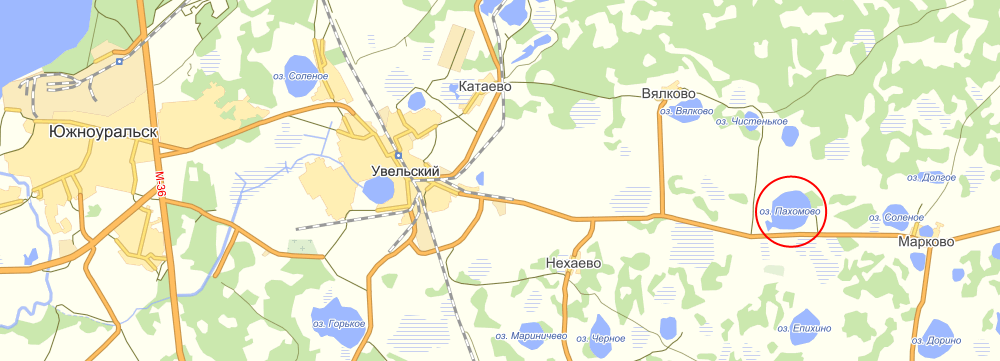 Из Челябинска приехать в Южноуральск. С вокзала до оз. Пахомово на такси. Такси можно заказать по телефонам: 8(351) 4-44-44; 8(351) 4-30-40Из Челябинска на электричке «Челябинск – Троицк ГРЭС» ехать в Увелку (остановка электрички Нижнеувельская). Из Увелки (районный центр) на такси до оз. Пахомово. (ПО МНЕНИЮ ОРГАНИЗАТОРОВ ЭТО НАИЛУЧШИЙ ВАРИАНТ).На своем транспорте вам следует сначала прибыть в Южноуральск. Из Южноуральска ехать по главной дороге на Увелку. В самой Увелке на первом светофоре свернуть налево и далее по главной дороге вдоль железной дороги ехать в сторону комбината-элеватора «Злак». Затем указатель на Рождественку (направо). И по дороге до указателя на Пахомово. Он покажет поворот налево.По всем вопросам обращаться:В г. Южноуральске (ЮГОО УСТ «Трезвый Южноуральск»):Член правления Исаева Нина Николаевна8-951-244-30-30 trezv-uzhnoyralsk@mail.ruПредседатель Исаев Василий Иванович8-951-242-09-52 trezv-uzhnoyralsk@mail.ruВ г. Тюмени (ТГОО УСТ «Трезвая Тюмень»):Член правления Коба Татьяна Васильевна8-905-822-49-26, trezvologia@gmail.comПредседатель Зверев Александр Александрович8-922-475-96-11 trezv_tmn@mail.ru1. Выдержки из положения о Всероссийском слёте Трезвости1.1. Условия проведенияДелегаты и участники слёта размещаются в палаточном лагере на берегу озера Пахомово. При себе иметь: палатку, спальник, набор продуктов. И … складной простейший табурет.1.2. Участники слёта ТрезвостиВ работе слёта могут принимать участие соратники, являющиеся сознательными трезвенниками, то есть прошедшие специальную теоретическую и практическую подготовку, а также члены их семей, родные и близкие, которые принимают участие в деятельности трезвого движения в нашей стране.Примечание. Питание участники слёта организуют самостоятельно в делегациях. Это уже отработанная практика. Имеется возможность отдельным участникам слёта питаться вместе с «Трезвой Тюменью», которая питается организованно в импровизированной столовой (палатка, оборудованная для приготовления и приёма пищи). При этом варианте питания нужно заранее сделать заявку, например, в «Трезвый Южноуральск» или «Трезвую Тюмень».1.3. Рекомендации для участников слёта1.3.1. Просим воздержаться от поездки на слёт экстрасенсов и контактёров с другими мирами. Обращаем внимание на то, что программу слёта составляют вопросы утверждения и сохранения Трезвости и посторонняя деятельность (сетевой маркетинг, агитация за ту или иную конфессию, партию и т.д.) исключаются.1.3.2. Скорее всего, вы совершите ошибку, если возьмете с собой людей, отравляющихся табаком, алкоголем или другими ядами, в надежде, что они «посмотрят на трезвых людей и отрезвеют».Многолетний опыт показывает, что такие надежды в подавляющем числе случаев не оправдываются. Обстановка отдыха, песни у костра у человека, запрограммированного на самоотравление табаком, алкоголем или другими ядами, вызывают желание «расслабиться» через отравление. Чаще всего они со слёта уезжают еще более убеждёнными в необходимости самоотравлений.2. Управление слётом ТрезвостиВсе важные вопросы на слёте решаются на Совете слёта.Совет слёта формируется непосредственно из состава прибывающих делегаций. Норма представительства в Совете слёта – один человек от десяти участников. При этом неполный десяток считается за полный… Делегация из 5 человек (неполный десяток) выделяет одного человека в Совет слёта. И даже если делегация будет из одного человека (неполный десяток), то этот единственный человек входит в Совет слёта.Выбор члена Совета слёта осуществляется делегациями самостоятельно ещё до прибытия на слёт (в дороге). Таким образом, Совет слёта может собираться для решения вопросов сразу по прибытии на слёт.В промежутках между заседаниями Совета слёта управление осуществляет директор слёта (председатель ЮГОО УСТ «Трезвый Южноуральск» Исаев Василий Иванович 8-951-242-09-52 trezv-uzhnoyralsk@mail.ru).3. Финансовое обеспечение слётаФинансирование слёта осуществляется за счёт личных средств соратников и организаций, их направляющих. Сумма оргвзноса зависит от сметы и числа участников и определяется на месте по приезде.Примечание №1. На предыдущем слёте в 2017 году организационный взнос составил 800 рублей с каждого участника слёта старше 16 лет.Примечание №2. Обновление материальной базы слета.В 2018 году в связи с износом лекционной палатки (основного места работы участников слета) оргкомитетом слета принято решение приобрести новую лекционную палатку – «Мега-палатка Век d 15» (многогранный тент-шатер). Размеры: диаметр основания 15 м., высота 6,8 м. Расходы на изготовление палатки, ее аксессуары и транспортировку составили 115 950 руб. Палатка приобретена на заёмные средства, и эти деньги нужно возвращать.Часть расходов возместили добровольцы спонсоры. Осталось возместить 90 тыс. рублей. Для распределения остаточной стоимости палатки между соратниками и гостями слета решено дополнительно к оргвзносу ввести целевой взнос с каждого взрослого участника (с 16 лет). Окончательный размер целевого взноса будет определён на совете слёта, в котором могут участвовать все делегаты и участники слёта. Ориентировочный размер целевого взноса 500-700 руб. Соратники, которые по каким-то причинам не смогут принять очное участие в слете, также могут поучаствовать в сборе средств на компенсацию остаточной стоимости новой лекционной палатки – сделать перевод на карту Сбербанка 5469 6700 1457 5115 (Распопов Роман Владимирович, член правления ТГОО УСТ «Трезвая Тюмень», romanraspopov@gmail.com).4. Общая программа слётаЗаезд делегатов и участников (2 июля). Совет слёта. Открытие (вечером).Шествие-митинг в г. Южноуральске (5 июля).Съезд Межрегионального общественного движения УСТ «Трезвая Россия» (дата и время по решению Совета слёта).Ежедневные занятия согласно распорядку дня слёта.Закрытие (11 июля – среда, утром). Отъезд5. Типовой распорядок дня слётаПодъём, зарядка, умывание, завтрак (время делегации определяют самостоятельно).Утренняя лента занятий с 10.00 до 13.00.(в средине ленты делается перерыв 15 минут, в конце ленты уточняются дальнейшие темы и докладчики).Обеденное время 3 часа.Послеобеденная лента занятий с 16:00 до 19:00 (в средине ленты делается перерыв 15 минут, в конце ленты уточняются дальнейшие темы и докладчики).Ужин.Вечернее время. Просмотр и обсуждение видеоматериалов. Концерт, вечёрки, спортивные соревнования, игры на воде, баня.Кроме того в течение дня с детьми организуются игры, занятия. Работа детских студий, кружков и творческих мастерских.6. Основные направления работы слётаВ настоящее время можно сказать, что понятие Трезвости и понимание первостепенной важности Трезвости среди участников трезвого движения стало всеобщим.В обществе такое понимание есть лишь у части населения. Поэтому в настоящее время главная задача трезвого движения состоит в том, чтобы понимание центральной роли Трезвости для жизни и устойчивого развития общества стало всеобщим.В этом и состоит главная цель слёта – определить направления работы, которые дадут всем людям понимание центральной роли Трезвости для жизни и устойчивого развития общества.Хотя слёт идёт несколько дней, время летит быстро. А точнее на занятия выпадает порядка 30 часов. Поэтому участникам слёта не следует откладывать свои сообщения и доклады на последние дни и часы и сразу заявлять свои выступления, с тем чтобы рационально составлять расписание занятий.На занятиях планируются уже традиционные направления работы это:Опыт проведения уроков Трезвости, в том числе «мобильных уроков Трезвости».Опыт работы в социальных сетях, применение информационных технологий.Работа по пунктам программы «Трезвость – воля народа!» (обмен опытом).Методическая подготовка преподавателей для проведения уроков Трезвости.Изучение методов информационного террора. Изучение и формирование мемов, способствующих распрограммированию населения. Совершенствование понятийного аппарата Трезвости (языка утверждения и сохранения Трезвости, уточнение и введение новых понятий).Создание информационных каналов, в частности изучение опыта создания и работы «Трезвого радио» («Трезвый Ханты-Мансийск»).Изучение опыта республики Саха (Якутия), в которой 142 населённых пункта по воле жителей освобождены от продажи алкогольных ядов. Освобождение продолжается.Кроме этого, на слёте будут освещены новые направления:Опыт Ханты-Мансийского округа по публичному обсуждению выноса торговли алкогольными ядами за поселения в спецмагазины (докладчик председатель МОО УСТ «Трезвый Ханты-Мансийск» Вуколов А.В.).Опыт проведения онлайн-курсов в сети Интернет (докладчик В.А Пономарёв, РООО УСТ «Трезвый Дон»).Представление «Концепции устойчивого развития страны (России)» – «КУРС России».Особенности воспитания детей с момента зачатия до 5-6 лет (беседы для молодых и будущих родителей).На слёте в вечернее время планируется просмотр и обсуждение различных видеоматериалов. Просьба подготовить видеоматериалы, которые вы считаете полезными для просмотра на слёте. Лучше всего их подготовить на флешках или других носителях.Также организаторы слёта обращаются с просьбой ко всем участникам – продумать программу заключительного концерта художественной самодеятельности и своё участие в нём. Вспомнить популярные песни, оригинальные номера.7. Порядок проведения занятийДля конструктивной и продуктивной работы нужно придерживаться определённого регламента, принятого сообща. Наиболее оптимальным временем доклада считается 10-15 минут. Время вопроса или реплики считается оптимальным в пределах 2-3 минут.Доклад, его тема, план (тезисы), продолжительность, фиксируются при регистрации. Такой порядок позволяет тематически выстроить порядок выступлений.Кроме тезисов желательны презентации или заранее продуманные схемы, которые можно изобразить на доске и улучшить понимание темы.Оргкомитет слёта